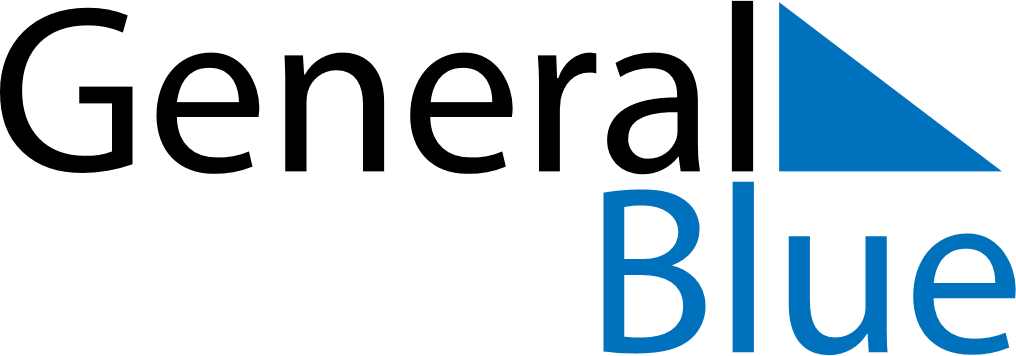 Weekly Meal Tracker March 1, 2020 - March 7, 2020Weekly Meal Tracker March 1, 2020 - March 7, 2020Weekly Meal Tracker March 1, 2020 - March 7, 2020Weekly Meal Tracker March 1, 2020 - March 7, 2020Weekly Meal Tracker March 1, 2020 - March 7, 2020Weekly Meal Tracker March 1, 2020 - March 7, 2020SundayMar 01MondayMar 02MondayMar 02TuesdayMar 03WednesdayMar 04ThursdayMar 05FridayMar 06SaturdayMar 07BreakfastLunchDinner